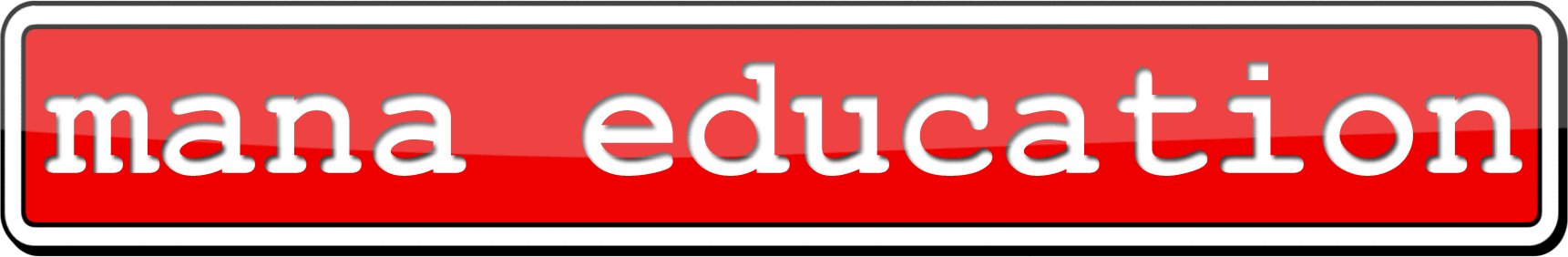 The Specialists in Education Recruitment